ГОСУДАРСТВЕННОЕ ПРОФЕССИОНАЛЬНОЕ ОБРАЗОВАТЕЛЬНОЕ УЧРЕЖДЕНИЕ ЯРОСЛАВСКОЙ ОБЛАСТИ ПОШЕХОНСКИЙ АГРАРНО-ПОЛИТЕХНИЧЕСКИЙ КОЛЛЕДЖПОЛОЖЕНИЕ  о выпускной квалификационной работе                                                        (письменной экзаменационной работе) студентовгосударственного профессионального образовательного учреждения Ярославской области Пошехонского аграрно-политехнического колледжа Пошехонье, 2019 1 ОБЩИЕ ПОЛОЖЕНИЯНастоящее положение устанавливает общие требования к тематике, содержанию, порядку выполнения и защиты выпускной квалификационной работы (далее ВКР) при реализации программы подготовки квалифицированных рабочих и служащих (далее ППКРС) в ГПОУ ЯО Пошехонском аграрно-политехническом колледже (далее Колледж).Положение разработано в соответствии с:Федеральным законом Российской Федерации от 29.12.2012 № 273-ФЗ «Об образовании в Российской Федерации»,Порядком проведения государственной итоговой аттестации по образовательным программам среднего профессионального образования, утвержденным приказом Министерства образования и науки Российской Федерации от 16 августа 2013 г. N 968,федеральными государственными образовательными стандартами (далее - ФГОС) по программам среднего профессионального образования (далее - СПО)Порядком организации и осуществления образовательной деятельности по образовательным программам среднего профессионального образования, утвержденным приказом Министерства образования и науки Российской Федерации от 14 июня 2013 г. N 464,Уставом колледжа.1.3 Государственная итоговая аттестация в форме защиты ВКР способствует систематизации и закреплению знаний, умений, практического опыта выпускника и овладению общими и профессиональными компетенциями, установленными федеральными государственными образовательными стандартами среднего профессионального образования по профессиям, и является обязательным испытанием для обучающихся, завершающих обучение по ППКРС.1.4 ВКР - это итоговая аттестационная, самостоятельная учебно-исследовательская работа обучающегося, выполненная им на выпускном курсе, оформленная с соблюдением необходимых требований и представленная по окончании обучения к защите перед государственной экзаменационной комиссией.1.5 ВКР выполняется в виде выпускной практической квалификационной работы и письменной экзаменационной работы (далее ПЭР).2 ОРГАНИЗАЦИЯ РАЗРАБОТКИ ТЕМАТИКИ ВКР2.1 Темы ВКР определяются Колледжем.2.2 Темы ВКР разрабатываются преподавателями Колледжа совместно с мастерами производственного обучения, рассматриваются соответствующими цикловыми  комиссиями и утверждаются заместителем директора по учебной работе.2.3 Тематика ВКР определяется при разработке программы государственной итоговой аттестации в соответствии с федеральными государственными образовательными стандартами среднего профессионального образования и присваиваемой выпускникам квалификацией.2.4 Тематика ВКР (выпускной практической квалификационной работы и письменной экзаменационной работы) должна соответствовать содержанию одного или нескольких профессиональных модулей, входящих в ППКРС.2.5 Тема ВКР может быть предложена обучающимся при условии обоснования им целесообразности ее разработки для практического применения.2.6 После рассмотрения соответствующими цикловыми комиссиями Колледжа темы письменных экзаменационных работ включается в программу государственной итоговой аттестации.2.7 Темы письменных экзаменационных работ и закрепление их за обучающимися утверждаются приказом директора Колледжа.2.8 Перечень тем ВКР, требования к выпускным квалификационным работам и критерии оценки доводятся до сведения обучающихся не позднее, чем за шесть месяцев до начала государственной итоговой аттестации.3 РУКОВОДСТВО ПОДГОТОВКОЙ ПЭР3.1 Общее руководство и контроль за ходом подготовки письменной экзаменационной работы осуществляет заместитель директора по учебной работе.3.2 Промежуточный контроль за выполнением письменной экзаменационной работы осуществляют руководитель ПЭР.3.3 Для выполнения ПЭР обучающемуся назначается руководитель из числа преподавателей или мастеров производственного обучения с высшим и средним профессиональным образованием соответствующего профиля.3.4 По утвержденным темам руководители ПЭР разрабатывают индивидуальные задания для каждого обучающегося.3.5 Задания на ПЭР рассматриваются цикловыми комиссиями, подписываются руководителем работы и утверждаются заместителем директора по учебной работе.3.6 Задания на ПЭР сопровождаются консультацией, в ходе которой разъясняются назначение и задачи, структура и объем работы, принципы разработки и оформления, распределение времени на выполнение отдельных частей ПЭР.3.7 Основными функциями руководителя письменной экзаменационной работы являются:― разработка индивидуальных заданий (приложение А, Б, В);― составление графика выполнения (приложение Г);― консультирование по вопросам содержания и последовательности выполнения письменной экзаменационной работы;― оказание помощи обучающемуся в подборе необходимой литературы;― контроль за ходом выполнения;― контроль выполнения обучающимся нормативных требований по структуре, содержанию, оформлению письменной экзаменационной работы;― подготовка отзыва на письменную экзаменационную работу (приложение Л).3.8 По завершении обучающимся письменной экзаменационной работы руководитель составляет письменный отзыв, который― дает общую характеристику письменной экзаменационной работы;― отмечает соответствие заданию по объему и степени разработки основных разделов работы;― отмечает положительные стороны работы;― указывает на недостатки в работе, а также в ее оформлении;― характеризует графическую или творческую часть работы;― делает выводы о сформированности общих компетенций;― делает выводы о сформированности профессиональных компетенций;― дает оценку за выполнение письменной экзаменационной работы.3.9 Руководитель с заданием и письменным отзывом передает ПЭР заместителю директора по учебной работе не позднее, чем за неделю до защиты ВКР.3.10 Руководство ПЭР оплачивается из расчета следующих норм времени:― разработка и утверждение тематики работ – 2 часа для всей группы;― разработка и выдача индивидуальных заданий – 0,3 часа на каждого обучающегося;― руководство ПЭР (консультирование, контроль) – 1 час в неделю на каждого обучающегося (по количеству недель по учебному плану);― составление отзыва на ПЭР – 0,5 часа на одну работу.4 ТРЕБОВАНИЯ К СОДЕРЖАНИЮ И СТРУКТУРЕ ВКР4.1 ВКР (выпускная практическая квалификационная работа и письменная экзаменационная работа) выполняется на последнем курсе обучения. Время, отводимое на подготовку работы, определяется учебным планом соответствующей программой подготовки квалифицированных рабочих, служащих.4.2 Целью выполнения ВКР по профессии является определение сформированности профессиональных компетенций, уровня освоения технологических процессов, приёмов и методов труда по профессии, производительности труда, выполнения норм времени и т.п., содержит наиболее характерные виды работ для данной профессии и выполняется выпускником самостоятельно.4.3 Выпускная практическая квалификационная работа выполняется по завершению освоения программы подготовки квалифицированных рабочих, служащих в Колледже.4.4 Сложность выпускной практической квалификационной работы должна соответствовать уровню квалификации, на который претендует выпускник Колледжа.4.5 В случае если выпускная практическая квалификационная работа выполняется в учебно-производственных мастерских Колледжа, то мастер производственного обучения Колледжа должен подготовить машины, оборудование, рабочие места, материалы, заготовки, необходимые инструменты, приспособления, документацию для выполнения выпускной практической квалификационной работы, обеспечить соблюдение норм и правил охраны труда.4.6 Обучающемуся сообщается порядок и условия выполнения выпускной практической квалификационной работы, а также выдается наряд с указанием содержания и разряда работы, нормы времени.4.7 Целью защиты письменной экзаменационной работы по профессии является выявление готовности выпускника к целостной профессиональной деятельности, способности самостоятельно применять полученные теоретические знания для решения производственных задач, умений пользоваться учебными пособиями, современным справочным материалом, специальной технической литературой, каталогами, стандартами, нормативными документами, а также знаниями современной техники и технологии.4.8 Письменная экзаменационная работа должна выявить сформированность общих и профессиональных компетенций, знания современной техники и технологии, использование учебной, технической и нормативной литературы по профессии. В ходе выполнения письменной экзаменационной работы обучающийся должен показать свою подготовленность в технологических процессах, а также в вопросах охраны труда, в применении материалов, инструментов и оборудования.4.9 Письменная экзаменационная работа является самостоятельной работой обучающегося, которая усиливает технологичность учебного процесса, ориентирует его на самостоятельность учебной деятельности.4.10 Письменная экзаменационная работа имеет следующую структуру: титульный лист, задание, рецензия, отзыв руководителя, содержание, введение, основная часть, заключение, список источников, приложения. После титульного листа идет задание для письменной экзаменационной работы, разработанное руководителем.4.11 Во введении раскрывается актуальность темы, цель и задачи работы, методы исследования. Основная часть письменной экзаменационной работы должна содержать описание рабочего места (цеха, отдела и т.п.), разработанного технологического процесса выполнения практической квалификационной работы и краткое описание используемого оборудования, инструментов, приборов и приспособлений, параметров и режимов ведения процесса (экономический аспект (приложение М), вопросы организации рабочего места и охраны труда), а также краткую характеристику продукта деятельности. Кроме описательной части, должна быть представлена и графическая часть (чертежи, схемы, эскизы, либо макеты и наглядные образцы (приложение Н, по необходимости)). В заключении представляются общие выводы по работе, достигнутые результаты, определяется выполнение поставленных целей, задач. Список использованных источников составляется в алфавитном порядке и включает в себя все использованные источники и литературу, в том числе интернет-ресурсы. Чаще всего работа имеет приложения: калькуляционные карточки, карты, чертежи, схемы, изображения изделий и т. п.4.12 Объем письменной экзаменационной работы должен быть достаточным для реализации поставленных задач. Рекомендуемый объем письменной экзаменационной работы обучающегося – должен составлять не менее 20 страниц печатного текста, но не более 50 страниц.4.13 Листы ПЭР по профессиям технического профиля должны иметь рамки в соответствии с ЕСКД (приложение 5).4.14 К письменной экзаменационной работе предъявляются следующие требования:― соответствие названия работы ее содержанию, четкая целевая направленность, актуальность;― логическая последовательность изложения материала, базирующаяся на прочных теоретических знаниях по избранной теме и убедительных аргументах;― корректное изложение материала с учетом принятой профессиональной терминологии;― достоверность полученных результатов и обоснованность выводов;― научный стиль написания;― оформление работы в соответствии с установленными требованиями.4.15 В процессе подготовки письменной экзаменационной работы обучающийся выполняет следующие функции:― самостоятельно оценивает актуальность и значимость проблемы, связанной с темой письменной экзаменационной работы;― совместно с руководителем уточняет задание на письменную экзаменационную работу и график ее выполнения;― осуществляет сбор и обработку информации по теме письменной экзаменационной работы, изучает и анализирует полученные материалы;― самостоятельно формулирует цель и задачи письменной экзаменационной работы;― проводит обоснование темы в соответствии с заданием на письменную экзаменационную работу;― даёт профессиональную аргументацию своего варианта решения проблемы;― принимает самостоятельные решения с учетом мнений руководителя;― готовит сопутствующие средства представления результатов письменной экзаменационной работы (презентацию, видеоролики и т. д.);― готовит доклад для защиты.4.16 В целом при подготовке ПЭР обучающийся несет персональную ответственность за:― соблюдение графика выполнения ПЭР;― самостоятельность выполнения видов ПЭР;― достоверность представленных данных и результатов;― оформление, структуру и содержание ПЭР в соответствии с методическими указаниями по ее выполнению;― исправление недостатков в письменной экзаменационной работе, выявленных руководителем;― достоверность представленных в информационных источниках ссылок на Интернет-ресурсы и литературные источники.5 ЗАЩИТА  ВКР5.1 Защита ВКР проводится на открытом заседании государственной экзаменационной комиссии.5.2 Процедура защиты устанавливается председателем государственной экзаменационной комиссии по согласованию с членами комиссии и включает:― представление выпускника мастером производственного обучения;― доклад выпускника (не более 5-8 минут);― вопросы членов комиссии;― ответы обучающегося.Может быть предусмотрено выступление руководителя письменной экзаменационной работы.5.3 При определении окончательной оценки по защите выпускной квалификационной работы и присвоение соответствующей квалификации учитываются:― доклад выпускника;― оценка работы руководителем;― рекомендуемый разряд по производственной характеристике;― ответы на вопросы.5.4 Оценка выпускной практической квалификационной работы и письменной экзаменационной работы производится в соответствии с разработанными критериями оценки. Система оценки выпускной практической квалификационной работы и письменной экзаменационной работы отражается в программе государственной итоговой аттестации по программе подготовки квалифицированных рабочих, служащих.5.5 Итоговая оценка за защиту ВКР по программе подготовки квалифицированных рабочих, служащих является комплексной.5.6 При определении итоговой оценки за защиту ВКР государственная экзаменационная комиссия учитывает итоги успеваемости и посещаемости обучающегося по дисциплинам и профессиональным модулям, выполнение программы учебной и производственной практики, данные производственной характеристики.5.7 Решение государственной экзаменационной комиссии оформляется протоколом(ами) установленного Колледжем образца, в котором(ых) фиксируются:― оценка за выпускную практическую квалификационную работу;― оценка за защиту письменной экзаменационной работы;― итоговая оценка за защиту ВКР;― присвоение квалификации;― решение о выдаче документа об уровне образования.5.8 Обучающиеся, выполнившие выпускную квалификационную работу, но получившие при защите оценку «неудовлетворительно», имеют право на повторную защиту. В этом случае государственная экзаменационная комиссия может признать целесообразным повторную защиту обучающимся той же темы выпускной квалификационной работы либо вынести решение о закреплении за ним новой темы выпускной квалификационной работы и определить срок повторной защиты, но не ранее, чем через год.5.9 Обучающемуся, получившему оценку «неудовлетворительно» при защите выпускной квалификационной работы, выдается академическая справка установленного образца. Академическая справка обменивается на диплом в соответствии с решением государственной экзаменационной комиссии после успешной защиты выпускной квалификационной работы.6 ХРАНЕНИЕ  ВКР6.1 После защиты ПЭР остается в Колледже для последующего использования в учебном процессе.6.2 ВКР хранится в Колледже пять лет.6.3 Лучшие ПЭР, представляющие учебно-методическую ценность, могут быть использованы в качестве учебных пособий в кабинетах Колледжа.7 ОБЩИЕ ТРЕБОВАНИЯ К ОФОРМЛЕНИЮ7.1 Требования к оформлению работ должны соответствовать требованиям ЕСТД и ЕСКД.Общие требования, касающиеся оформления студенческой работы, заключены вГОСТ 7.32-2017 Система стандартов по информации, библиотечному и издательскому делу. Отчет о научно-исследовательской работе. Структура и правила оформления и должны учитывать требования:ГОСТ 7.1-2003 Система стандартов по информации, библиотечному и издательскому делу. Библиографическая запись.	Библиографическое описание. Общие требования и правила составления.ГОСТ 7.82-2001 Система стандартов по информации, библиотечному и издательскому делу. Библиографическая запись. Библиографическое описание электронных ресурсов. Общие требования и правила составления.7.2 Пояснительную записку дипломной работы (проекта) выполняют на листах формата А4 с применением печатающих и графических устройств вывода ЭВМ с учетом ГОСТ 2.004-88 ЕСКД. Общие требования к выполнению конструкторских и технологических документов на печатающих и графических устройствах вывода ЭВМ.Текст работы должен быть подготовлен с использованием компьютера в текстовом редакторе и распечатан на одной стороне белой бумаги.7.3 Страницы текста и включенные в работу иллюстрации и таблицы должны соответствовать формату А4 (210 x 297 мм) по ГОСТ 9327-60 Бумага и изделия из бумаги. Потребительские форматы. Допускается применение формата A3 при наличии большого количества таблиц и иллюстраций данного формата.Выполненная работа брошюруется.7.4 У шрифта должен быть чёрный цвет, по всему объёму текста он должен быть одинаковым, прямым с кеглем 14 пт. Полужирный шрифт применяют только для заголовков разделов и подразделов, заголовков структурных элементов. Использование курсива допускается для обозначения объектов (биология, геология, медицина, нанотехнологии, генная инженерия и др.) и написания терминов (например, in vivo, in vitro) и иных объектов и терминов на латыни. Для акцентирования внимания может применяться выделение текста с помощью шрифта иного начертания, чем шрифт основного текста, но того же кегля и гарнитуры.  Межстрочный интервал – 1,5 интервала.7.5 В ГОСТе не указан тип шрифта, но на практике останавливают выбор на Times New Roman и выравнивают текст по ширине. Необходимо соблюдать абзацный отступ размером – 1,25 см.7.6 Страница, на которой размещается текст, должна содержать левое поле для прошива шириной в 30 мм, правое – 15 мм, нижнее и верхнее поле – 20 мм.7.7 Разрешается использовать компьютерные возможности акцентирования внимания на определенных терминах, формулах, теоремах, применяя шрифты разной гарнитуры.7.8 В работе используют кавычки-ёлочки: «», а для вложенных записей  –кавычки-палочки: “”.7.9 ГОСТ определяет фамилии и названия фирм, компаний, изделий. Все имена собственные согласно ему прописываются на языке оригинала. Допускается переводить имена собственные и приводить их названия на русском языке, но следует добавлять их оригинальное название на иностранном языке. Например: Ф. Котлер (F. Kotler).7.10 Сокращение русских слов и словосочетаний в отчете – по ГОСТ 7.12-93 Система стандартов по информации, библиотечному и издательскому делу. Библиографическая запись. Сокращение слов на русском языке. Общие требования и правила.8 ОСОБЕННОСТИ ОФОРМЛЕНИЯОТДЕЛЬНЫХ ЭЛЕМЕНТОВ РАБОТЫ8.1 Оформление титульного листаНа титульном листе приводят следующие сведения:наименование вышестоящей организации, в систему которой входит организация-исполнитель;полное наименование организации (в том числе и сокращенное, если есть);профессия;код и уровень квалификации по профессиям (ОК 016-94);направление исследования (выпускная квалификационная работа);наименование вида работы (письменная экзаменационная работа);наименование темы работы (в кавычки не заключается, прописывается без слова «тема», точка в конце темы не ставится);фамилия и инициалы исполнителя работы (Ф.И.О.);сведения о руководителе (должность, фамилия и инициалы);место выполнения работы и год написания (без слова «год»).Все данные размещаются одно под другим (см. Приложение Д, Е, Ж).Вид работы приводят прописными буквами, наименование программы – строчными буквами с первой прописной, наименование темы работы – прописными буквами.8.2 Оформление определений, сокращенийДопускается определения, обозначения и сокращения приводить в одном структурном элементе «Определения, обозначения и сокращения».Структурный элемент «Определения» содержит определения, необходимые для уточнения или установления терминов, используемых в работе.Перечень определений начинают со слов: «В настоящей работе применяют следующие термины с соответствующими определениями».Структурный элемент «Обозначения и сокращения» содержит перечень обозначений и сокращений, применяемых в данной работе.8.3 Оформление заголовков8.3.1 Заголовками служат наименования структурных частей работы.Наименования структурных элементов отчета:СОДЕРЖАНИЕ, ОПРЕДЕЛЕНИЯ, ОБОЗНАЧЕНИЯ И СОКРАЩЕНИЯ, ВВЕДЕНИЕ, ЗАКЛЮЧЕНИЕ, СПИСОК ИСПОЛЬЗОВАННЫХ ИСТОЧНИКОВ, ПРИЛОЖЕНИЕ8.3.2 Заголовки структурных элементов следует располагать в середине строки без точки в конце и печатать прописными буквами, не подчеркивая.случае состава заголовка из двух предложений они разделяются точкой. Структурные части работы начинаются с новой страницы.Нумерация глав является обязательной. Переносы в заголовках не допускаются.Студентам следует применять три стиля по оформлению заголовков работы:Основной стиль (соблюдается для всего текста);Заголовок 1 (касается заголовков структурных частей, глав);Заголовок 2 (касается заголовков разделов и подразделов).На основании используемых стилей составляется Содержание работы командой «Ссылки» - «Оглавление».8.4 Нумерация страниц работыСтраницы работы содержат сквозную нумерацию арабскими цифрами. Номер страницы помещается в нижней части листа по центру без точки или других знаков на расстоянии 10 мм от нижнего края листа.Размер шрифта номера – кегль № 11 с типом шрифта – Times New Roman. Общей нумерации подвергается также титульный лист, но номер на нём не проставляется. Нумеруются все страницы, начиная с Введения (третья страница).Иллюстрации и таблицы, расположенные на отдельных листах, включают в общую нумерацию страниц отчета.Иллюстрации и таблицы на листе формата A3 учитывают как одну страницу. Нумерация страниц отчета и приложений, входящих в состав отчета, должна   быть сквозная.8.5 Нумерация разделов, подразделов, пунктов, подпунктовОсновную часть работы следует делить на разделы, подразделы и пункты. Пункты, при необходимости, могут делиться на подпункты. При делении текста на пункты и подпункты необходимо, чтобы каждый пункт содержал законченную информацию.Разделы, подразделы, пункты и подпункты следует нумеровать арабскими цифрами и записывать с абзацного отступа.Разделы должны иметь порядковую нумерацию в пределах всего текста, за исключением приложений. Пример – 1, 2, 3 и т.д.Номер подраздела или пункта включает номер раздела и порядковый номер подраздела или пункта, разделенные точкой. Пример – 1.1, 1.2, 1.3 и т.д.Номер подпункта включает номер раздела, подраздела, пункта и порядковый номер подпункта, разделенные точкой. Пример – 1.1.1.1, 1.1.1.2, 1.1.1.3 и т.д.После номера раздела, подраздела, пункта и подпункта в тексте точку не ставят.Если текст подразделяют только на пункты, их следует нумеровать, за исключением приложений, порядковыми номерами в пределах всей работы.Если раздел или подраздел имеет только один пункт или пункт имеет один подпункт, то нумеровать его не следует.Если работа не имеет подразделов, то нумерация пунктов в нем должна быть в пределах каждого раздела, и номер пункта должен состоять из номеров раздела и пункта, разделенных точкой. В конце номера пункта точка не ставится.Пример1 ТИПЫ И ОСНОВНЫЕ РАЗМЕРЫ 1.11.2 Нумерация пунктов первого раздела1.32 Технические требования2.12.2 Нумерация пунктов второго раздела2.3Если работа имеет подразделы, то нумерация пунктов должна быть в пределах подраздела и номер пункта должен состоять из номеров раздела, подраздела и пункта, разделенных точками, например:3 МЕТОДЫ ИСПЫТАНИЙ 3.1 Аппараты, материалы и реактивы3.1.13.1.2 Нумерация пунктов первого подраздела третьего раздела3.1.33.2 Подготовка к испытанию3.2.13.2.2 Нумерация пунктов второго подраздела третьего раздела3.2.3Разделы, подразделы должны иметь заголовки. Пункты заголовков не имеют. Заголовки должны четко и кратко отражать содержание разделов, подразделов.Заголовки разделов, подразделов следует печатать с абзацного отступа с прописной буквы без точки в конце, не подчеркивая. Если заголовок состоит из двух предложений, их разделяют точкой.Внутри пунктов или подпунктов могут быть приведены перечисления. Перед каждым элементом перечисления следует ставить дефис. Принеобходимости ссылки в тексте отчета на один из элементов перечисления вместо дефиса ставятся строчные буквы в порядке русского алфавита, начиная с буквы а (за исключением букв ё, з, й, о, ч, ъ, ы, ь).Для дальнейшей детализации перечислений необходимо использовать арабские цифры, после которых ставится скобка, а запись производится с абзацного отступа, как показано в примере.Пример:а) документ 1 б) документ 2заголовоктекстсноска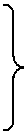 в) документ 3.8.6 Оформление рисунков в работеРисунок в ПЭР представляет собой графики, иллюстративные примеры, диаграммы, изображения.Иллюстрации (чертежи, графики, схемы, компьютерные распечатки, диаграммы, фотоснимки) следует располагать в отчете непосредственно после текста, в котором они упоминаются впервые, или на следующей странице.Иллюстрации могут быть в компьютерном исполнении, в том числе и цветные.Согласно ГОСТ 7.32-2017 на все иллюстрации должны быть даны ссылки в работе.Чертежи, графики, диаграммы, схемы, иллюстрации, помещаемые в работе, должны соответствовать требованиям государственных стандартов Единой системы конструкторской документации (ЕСКД).Допускается выполнение чертежей, графиков, диаграмм, схем посредством использования компьютерной печати.Фотоснимки размером меньше формата А4 должны быть наклеены на стандартные листы белой бумаги.Иллюстрации, за исключением иллюстрации приложений, следует нумеровать арабскими цифрами сквозной нумерацией.Если рисунок один, то он обозначается «Рисунок 1» без кавычек. Слово «рисунок» и его наименование располагают посередине строки. Прописать слово «Рисунок» необходимо полностью. Перенос слов в наименовании иллюстрации не допускается.Допускается нумеровать иллюстрации в пределах раздела. В этом случае номер иллюстрации состоит из номера раздела и порядкового номера иллюстрации, разделенных точкой. Например,Рисунок 1.1Иллюстрации, при необходимости, могут иметь наименование и пояснительные данные (подрисуночный текст). Слово «Рисунок» и наименование помещают после пояснительных данных и располагают следующим образом:Рисунок 1 – Структура бизнес-плана (в конце названия точка не ставится).Иллюстрации каждого приложения обозначают отдельной нумерацией арабскими цифрами с добавлением перед цифрой обозначения приложения. Например,Рисунок А.3Ссылка  на  иллюстрацию  в  тексте  работы  оформляется  с  указанием  ее номера. При ссылках на иллюстрации следует писатьпри сквозной нумерации, например:... в соответствии с рисунком 2…      На рисунке 1 изображены…...как это видно на рисунке 3...при нумерации в пределах раздела, например:... в соответствии с рисунком 1.2…8.7 Оформление таблицПрименение таблиц в студенческих работах позволяет улучшать наглядность работы и сделать удобным сравнение различных показателей. Согласно ГОСТ 7.32-2017 на таблицы, помещаемые в работе, должны присутствовать ссылки в тексте. При ссылке следует писать слово «таблица» с указанием ее номера. Таблица располагается после фрагмента, где впервые упоминается, или на следующей странице.Наименование таблицы, при его наличии, должно отражать ее содержание, быть точным, кратким. Наименование таблицы следует помещать над таблицей слева, без абзацного отступа в одну строку с ее номером через тире. Точка в конце не ставится. Необходимо полностью прописывать слово «Таблица». Не обязательно наличие собственного названия у таблицы согласно ГОСТ.Например:Таблица 5 – Расходы компанииНеобходимо пронумеровать все таблицы, придерживаясь сквозной нумерации. Таблицы можно нумеровать в рамках раздела: при этом номер таблицы начинается с номера раздела и заканчивается порядковым номером внутри раздела, которые разделяются точкой. Например: Таблица 2.3Таблицы, которые включены в приложения, обозначаются отдельной нумерацией с употреблением арабских цифр, а впереди добавляется обозначение приложения (Таблица А.3).Осуществляя перенос таблицы с большим числом строк на следующую страницу, её название размещают только над первой частью, а над другими частями также слева пишут слова «Продолжение таблицы» и указывают номер таблицы.Например:Продолжение таблицы 12Таблицу, содержащую много столбцов, допускается разделять на части, помещать их друг над другом, не выходя за пределы единой страницы. В случае выхода строк за формат листа необходимо повторять головку в каждой части таблицы, в ситуации выхода столбцов – нужно повторять боковик. Если таблица делится на части, то можно головку и боковик заменить номерами столбцов, строк соответственно. Тогда осуществляется нумерация столбцов или строк, принадлежащих первой части таблицы, арабскими цифрами.Заголовки граф и строк таблицы следует писать с прописной буквы в единственном числе, а подзаголовки граф – со строчной буквы, если они составляют одно предложение с заголовком, или с прописной буквы, если они имеют самостоятельное значение. В конце заголовков и подзаголовков таблиц точки не ставят.Не допускается разделение диагональными линиями заголовков, подзаголовков боковых столбцов.Если повторяющийся в разных строках графы таблицы текст состоит из одного слова, то его после первого написания допускается заменять кавычками;если из двух и более слов, то при первом повторении его заменяют словами «То же», а далее – кавычками. Ставить кавычки вместо повторяющихся цифр, марок, знаков, математических и химических символов не допускается. Если цифровые или иные данные в какой-либо строке таблицы не приводят, то в ней ставят прочерк.Заголовки столбцов, как правило, записываются строкам таблицы параллельно. Когда необходимо, допустимо и перпендикулярное их расположение. Цифровой материал, как правило, оформляют в виде таблиц. В таблице 1 приведен пример оформления данных.Таблица 1 – Анализ баланса за 2014 годТаблицу следует размещать так, чтобы её можно было читать без поворота работы. Если такое размещение невозможно, таблицу располагают в разделе приложений с оформлением таблицы в альбомной ориентации.Горизонтальные и вертикальные линии, разграничивающие строки таблицы, допускается не проводить, если их отсутствие не затрудняет пользование таблицей.Допускается применять размер шрифта в таблице меньший, чем в тексте.Головка таблицы должна быть отделена линией от остальной части таблицы.8.8 Формулы и уравненияУравнения, формулы, согласно ГОСТ 7.32-2017, необходимо выделять из текста в отдельно взятую строку. Выше и ниже каждой формулы или уравнения должно быть оставлено не менее одной свободной строки.Если уравнение не умещается в одну строку, то оно должно быть перенесено после знака равенства (=) или после знаков плюс (+), минус (-), умножения (х или *), деления (:) или других математических знаков, причем знак в начале следующей строки повторяют.При переносе формулы на знаке, символизирующем операцию умножения, применяют знак «х».Пояснение значений символов и числовых коэффициентов следует приводить непосредственно под формулой в той же последовательности, в которой они даны в формуле.Началом первой строки пояснения должно быть слово «где».Например:          F = m * a,где F – равнодействующая всех силm – масса телаa – ускорениеФормулы в отчете следует нумеровать порядковой нумерацией в пределах всего отчета арабскими цифрами в круглых скобках в крайнем правом положении на строке.Формулы, помещаемые в приложениях, должны нумероваться отдельной нумерацией арабскими цифрами в пределах каждого приложения с добавлением перед каждой цифрой обозначения приложения, напримерСсылки в тексте на порядковые номера формул дают в скобках. Пример: ... в формуле (1).8.9 СсылкиОформление ссылок на библиографические источники является одним из основных требований к дипломной работе. В зависимости от расположения выделяют внутритекстовые, подстрочные и затекстовые ссылки.Ссылки на использованные источники следует указывать порядковым номером библиографического описания источника в списке использованных источников.Нумерация ссылок ведется арабскими цифрами в порядке приведения ссылок в тексте отчета независимо от деления отчета на разделы.При ссылках на стандарты и технические условия указывают только их обозначение, при этом допускается не указывать год их утверждения при условии полного описания стандарта и технических условий в списке использованных источников в соответствии с ГОСТ 7.1-2003 Система стандартов по информации,библиотечному и издательскому делу. Библиографическая запись. Библиографическое описание. Общие требования и правила составленияВ ПЭР рекомендуется оформлять затекстовые ссылки. Они используются в тех случаях, когда автор сделал большое количество ссылок, которые большинству читателей не нужны по ходу чтения, но могут быть полезны в дальнейшей работе.Ссылка на использованный источник в тексте работы делается с помощью квадратных скобок. В них проставляется номер, под которым источник числится всписке использованной литературы, например [6], [11] и т.д. В случаях, если используются цитаты или заимствованные из публикаций цифровые и другие данные, дополнительно указывается также страница источника. В этом случае ссылки будут иметь следующий вид: [6, С. 47], [15, С. 159]. Подобная запись означает ссылки на 47 страницу источника под номером 6 и на 159 страницу источника под номером 15 из списка использованной литературы.Если необходимо сослаться на мнение, разделяемое рядом авторов либо аргументируемое в нескольких работах одного и того же автора, то нужно отметить все порядковые номера источников, которые разделяются запятой, например, [2, 6, 13].8.10 Список использованных источниковСведения об источниках следует располагать в порядке появления ссылок на источники в тексте отчета и нумеровать арабскими цифрами без точки и печатать с абзацного отступа.Описание списка использованных источников составляется по определенным правилам и регламентируется:ГОСТ Р 7.0.5-2008 Библиографическая ссылка. Общие требования и правила составления;ГОСТ 7.1-2003 Система стандартов по информации, библиотечному и издательскому делу. Библиографическая запись. Библиографическое описание. Общие требования и правила составления.также:ГОСТ 7.11-2004 Сокращение слов и словосочетаний на иностранных европейских языках в библиографическом описании;ГОСТ 8.417-2002 Государственная система обеспечения единства измерений. Единицы величин;ГОСТ 7.82-2001 Библиографическая запись. Библиографическое описание электронных ресурсов;ГОСТ 7.23-96 Издания информационные. Структура и оформление;ГОСТ 7.12-93 Система стандартов по информации, библиотечному и издательскому делу. Библиографическая запись. Сокращение слов на русском языке. Общие требования и правила;ГОСТ 7.54-88 Система стандартов по информации, библиотечному и издательскому делу. Представление численных данных о свойствах веществ и материалов в научно-технических документах. Общие требования;ГОСТ  2.111-68  Единая  система  конструкторской  документации.Нормоконтроль.Источники в списке располагают в алфавитном порядке в рекомендованной последовательности:федеральные законы (в очередности от последнего года принятия к предыдущим);указы Президента Российской Федерации (в той же последовательности);постановления Правительства Российской Федерации (в той же очередности);иные нормативные правовые акты;иные официальные материалы (резолюции-рекомендации международных организаций и конференций, официальные доклады, официальные отчеты и др.);книги: монографии, учебники, учебные пособия (в алфавитном порядке);иностранная литература;печатная периодика;источники на электронных носителях локального доступа;интернет-источники.Произведения одного автора расставляются в списке по алфавиту заглавий или по годам публикации, в прямом хронологическом порядке (такой порядок группировки позволяет проследить за динамикой взглядов определенного автора на проблему).Пунктуация в библиографическом списке выполняет две функции:- грамматических знаков препинания- знаков   предписанной   пунктуации,   т.   е.   знаков,   имеющихопознавательный характер для областей и элементов библиографического списка.Предписанная пунктуация предшествует элементам и областям или заключает их. Ее употребление не связано с нормами языка. В качестве предписанной пунктуации выступают знаки препинания и математические знаки:. –	точка и тире.	точказапятаядвоеточиеточка с запятоймноготочие/ косая черта//две косые черты( )круглые скобки[ ]квадратные скобки+знак плюс=знак равенстваконце библиографического списка ставится точка. Каждой области списка, кроме первой, предшествует знак точка и тире, который ставится перед первым элементом области. Для более четкого разделения областей и элементов, а также для различения предписанной и грамматической пунктуации применяют пробелы в один печатный знак до и после предписанного знака. Исключение составляют точка и запятая – пробелы оставляют только после них.Краткая схема библиографического описания (описание состоит из обязательных элементов) схематично может быть представлена так:Заголовок описания. Основное заглавие : сведения, относящиеся к заглавию / Сведения об ответственности. – Сведения об издании. – Место издания, дата издания. – Объем. – ISBN.Область стандартного номера (ISBN) при написании дипломных работ (проектов) является необязательным.Примеры оформления см. в Приложении Е.8.11 ПриложенияПриложения представляют собой целый раздел, в который включаются автором работы дополнительные наглядные материалы, считающиеся своеобразным продолжением работы. В тексте работы на все приложения должны быть даны ссылки.Согласно ГОСТ 7.32-2017 ссылки на приложения в тексте самой работы совпадают с последовательностью написания приложений, их нумерацией. То есть, указание на какое из приложений появилось в работе первым, то приложение и будет возглавлять раздел приложений, а вторым станет то приложение, указание на которое в авторской работе было вторым.Каждое приложение следует начинать с новой страницы с указанием наверху посередине страницы слова «Приложение» и его обозначения.Приложение должно иметь заголовок, который записывают симметрично относительно текста с прописной буквы отдельной строкой.Приложения обозначают заглавными буквами русского алфавита, начиная с А, за исключением букв Ё, 3, Й, О, Ч, Ъ, Ы, Ь. После слова «Приложение» следует буква, обозначающая его последовательность. Например:Приложение АДопускается обозначение приложений буквами латинского алфавита, за исключением букв I и О.Если в отчете одно приложение, оно обозначаетсяПРИЛОЖЕНИЕ А9 СПИСОК ИСПОЛЬЗОВАННЫХ ИСТОЧНИКОВГОСТ 7.1-2003. Межгосударственный стандарт. Система стандартов по информации, библиотечному и издательскому делу. Библиографическая запись. Библиографическое описание. Общие требования и правила составления. – Введ. 2004-07-01. - Межгосударственный Совет по стандартизации, метрологии и сертификации; Москва : Изд-во стандартов, 2003. – 39 с. // Электронный текст документа подготовлен АО «Кодекс» и сверен по: официальное издание М.: Стандартинформ, 2010.ГОСТ 7.32-2001. Межгосударственный стандарт. Система стандартов по информации, библиотечному и издательскому делу. Отчет о научно-исследовательской работе. Структура и правила оформления. – Введ. 2002-07-01 (с изм. 2008 г.). - Межгосударственный Совет по стандартизации, метрологии и сертификации; Москва : Изд-во стандартов, 2001. – 33 с.ГОСТ 7.82-2001. Межгосударственный стандарт. Система стандартов по информации, библиотечному и издательскому делу. Библиографическая запись. Библиографическое описание электронных ресурсов. Общие требования и правила составления. – Введ. 2002-07-01. - Межгосударственный Совет по стандартизации, метрологии и сертификации; Москва : Изд-во стандартов, 2001. – 39 с.ГОСТ 7.9-95. Межгосударственный стандарт. Система стандартов по информации, библиотечному и издательскому делу. Реферат и аннотация. Общие требования. – Введ. 1997-07-01. - Межгосударственный Совет по стандартизации, метрологии и сертификации; Москва : Изд-во стандартов,1995. – 9 с.ГОСТ 7.1-2003 Система стандартов по информации, библиотечному и издательскому делу. Библиографическая запись. Библиографическое описание. Общие требования и правила составления.ГОСТ 7.9-95 Система стандартов по информации, библиотечному и издательскому делу. Реферат и аннотация. Общие требования.ГОСТ 7.11-2004 (ИСО 832:1994) Система стандартов по информации, библиотечному и издательскому делу. Библиографическая запись. Сокращение слов и словосочетаний на иностранных европейских языках.ГОСТ 7.12-93 Система стандартов по информации, библиотечному и издательскому делу. Библиографическая запись. Сокращение слов на русском языке. Общие требования и правила.ГОСТ 7.79-2000 (ИСО 9-95) Система стандартов по информации, библиотечному и издательскому делу. Правила транслитерации кирилловского письма латинским алфавитом.ГОСТ 7.80-2000 Система стандартов по информации, библиотечномуиздательскому делу. Библиографическая запись. Заголовок. Общие требования и правила составления.ГОСТ 7.82-2001 Система стандартов по информации, библиотечномуиздательскому делу. Библиографическая запись. Библиографическое описание электронных ресурсов. Общие требования и правила составления.12)	ГОСТ 7.90-2007 Система стандартов по информации, библиотечному и издательскому делу. Универсальная десятичная классификация. Структура, правила ведения и индексирования13)	ГОСТ 8.417-2002 Государственная система обеспечения единства измерений. Единицы величин14)	ГОСТ 9327-60 Бумага и изделия из бумаги. Потребительские форматы15)	ГОСТ 15.011-82 Система разработки и постановки продукции на производство. Порядок проведения патентных исследований.ПРИЛОЖЕНИЯПриложение АОбразец задания на ВКР (письменную экзаменационную работу)Государственное профессиональное образовательное учреждениеЯрославской областиПошехонский аграрно-политехнический колледжУТВЕРЖДАЮЗам. директора по УР________________ Новикова Е. П.ЗАДАНИЕна выполнение выпускной квалификационной (письменной экзаменационной) работыСтуденту __________________________________________________________________________(ФИО полностью)Группа          СВ 31Профессия      15.01.05 Сварщик (ручной и частично механизированной сварки (наплавки))Исходные данные к работе (тема):_____________________________________________________________________________________________________________________________________________________Письменная экзаменационная работа должна быть оформлена и выполнена в соответствии с Положением о выпускной квалификационной работе (письменной экзаменационной работе) студентов ГПОУ  ЯО Пошехонского аграрно-политехнического колледжа осваивающих программу подготовки квалифицированных рабочих, служащих.Вопросы, подлежащие разработке:а) Содержаниеб) Введение (характеризует актуальность выбранной темы, определяются цели и задачи работы)в) Краткое описание назначения данной конструкции г) Техническое обслуживание д) Экономическое обоснованиее)  Изготовление конструкции ж) Организация рабочего места при проведении сварочных работи)  Безопасные  условия труда (общее понятие об охране труда, условия допуска к работе, обеспеченность специальной одеждой, требования к сварочному оборудованию)к)  Заключение  (краткие выводы по результатам работы)л)  Список используемых источников (Ф.И.О., название книги, место издания, издательство, год издания, количество страниц)м) Приложения. Графическая часть:А) чертеж конструкцииБ) Схема технологической карты  Консультации по выпускной работе по индивидуальному и групповому графикамСрок сдачи студентом законченной работы ______________________________Руководитель __________________________________	____________________________(ФИО полностью)	(подпись руководителя)С заданием ознакомлен _____________________	Дата ознакомления ___________________(подпись студента)Приложение БОбразец задания на ВКР (письменную экзаменационную работу)Государственное профессиональное образовательное учреждениеЯрославской областиПошехонский аграрно-политехнический колледжУТВЕРЖДАЮЗам. директора по УР________________ Новикова Е. П.ЗАДАНИЕна выполнение выпускной квалификационной (письменной экзаменационной) работыСтуденту __________________________________________________________________________(ФИО полностью)Группа          АМ 31Профессия      23.01.03 АвтомеханикИсходные данные к работе (тема):_____________________________________________________________________________________________________________________________________________________Письменная экзаменационная работа должна быть оформлена и выполнена в соответствии с Положением о выпускной квалификационной работе (письменной экзаменационной работе) студентов ГПОУ  ЯО Пошехонского аграрно-политехнического колледжа осваивающих программу подготовки квалифицированных рабочих, служащих.Вопросы, подлежащие разработке:а) Содержаниеб) Введение  (характеризует актуальность выбранной темы, определяются цели и задачи работы)в) Краткое описание назначения и устройства данной системы или агрегатаг) Техническое обслуживаниед) Основные неисправности и методы их устраненияе) Экономическое обоснованиеж) Ремонт системы или агрегатаи) Организация рабочего места при проведении ремонта и технического обслуживания  и меры безопасности при проведении данных работк) Безопасные  условия  труда  (Общие  понятия об охране труда, условия допуска к работе, обеспеченность специальной одеждой, требования к машинам и инструментам)л) Заключением) Список  используемых источников (Ф.И.О., название книги, место издания, издательство, год издания, количество страниц)н) Приложения. Графическая часть.Консультации по выпускной работе по индивидуальному и групповому графикамСрок сдачи студентом законченной работы ______________________________Руководитель __________________________________	____________________________(ФИО полностью)	(подпись руководителя)С заданием ознакомлен _____________________	Дата ознакомления ___________________(подпись студента)Приложение ВОбразец задания на ВКР (письменную экзаменационную работу)Государственное профессиональное образовательное учреждениеЯрославской областиПошехонский аграрно-политехнический колледжУТВЕРЖДАЮЗам. директора по УР________________ Новикова Е. П.ЗАДАНИЕна выполнение выпускной квалификационной (письменной экзаменационной) работыСтуденту __________________________________________________________________________(ФИО полностью)Группа          ОРМ 31Профессия      35.01.17 Обработчик рыбы и морепродуктов Исходные данные к работе (тема):_____________________________________________________________________________________________________________________________________________________Письменная экзаменационная работа должна быть оформлена и выполнена в соответствии с Положением о выпускной квалификационной работе (письменной экзаменационной работе) студентов ГПОУ  ЯО Пошехонского аграрно-политехнического колледжа осваивающих программу подготовки квалифицированных рабочих, служащих.Вопросы, подлежащие разработке:а) Содержаниеб) Введениев) Краткая характеристика средств технологического процессаг) Описание прогрессивных технологических процессов и наиболее рациональных приемов выполнения работд) Экономическое обоснованиее) Требования, предъявляемые к выполняемым работам, пути обеспечения их высокого качества и предупреждения бракаж) Описание правил по технике безопасности, которые необходимо соблюдать при выполнении указанных в теме задания видов производственных работи) Заключениек)  Список использованных источниковл) ПриложенияКонсультации по выпускной работе по индивидуальному и групповому графикамСрок сдачи студентом законченной работы ______________________________Руководитель __________________________________	____________________________(ФИО полностью)	(подпись руководителя)С заданием ознакомлен _____________________	Дата ознакомления ___________________(подпись студента)Приложение ГПример календарного плана выполнения ВКР (ПЭР) Приложение ДОформление титульных листов ПЭРДЕПАРТАМЕНТ ОБРАЗОВАНИЯ ЯРОСЛАВСКОЙ ОБЛАСТИ Государственное Профессиональное образовательное учреждение  Ярославской области Пошехонский аграрно-политехнический колледж    Профессия  23.01.03 Автомеханик    Код и уровень квалификации по профессиям (ОК 016-94):    Слесарь по ремонту автомобилей - 18 511- 3 - 4 разряд    Водитель автомобиля - 11 442 – категория «В», «С»     Оператор заправочных станций - 15 594 – 3 - 4 разряд	ВЫПУСКНАЯ КВАЛИФИКАЦИОННАЯ                                  (ПИСЬМЕННАЯ ЭКЗАМЕННАЦИОННАЯ) РАБОТАТЕХНИЧЕСКОЕ ОБСЛУЖИВАНИЕ СИСТЕМЫ ПИТАНИЯ ДИЗЕЛЬНОГО ДВИГАТЕЛЯ И РЕМОНТ ФОРСУНКИ АВТОМОБИЛЯ КАМАЗ – 740                                          Выпускник: ___________________________ А. И. Иванов                                   Руководитель работы:__________________ С. В. Емельянов                                   Заместитель директора по УР: ____________Е. П. НовиковаПошехонье, 20__Приложение ЕОформление титульных листов ПЭРДЕПАРТАМЕНТ ОБРАЗОВАНИЯ ЯРОСЛАВСКОЙ ОБЛАСТИ Государственное Профессиональное образовательное учреждение  Ярославской области Пошехонский аграрно-политехнический колледж    Профессия  15.01.05 Сварщик (ручной и частично механизированной сварки (наплавки))  Наименование квалификации (профессий, должностей по профессиональному стандарту     «Сварщик»):    Сварщик ручной дуговой сварки плавящимся покрытым электродом -  3-4 разряд    Сварщик частично механизированной сварки плавлением - 3-4 разряд    Газосварщик - 3-4 разряд	ВЫПУСКНАЯ КВАЛИФИКАЦИОННАЯ                                  (ПИСЬМЕННАЯ ЭКЗАМЕННАЦИОННАЯ) РАБОТАТЕХНОЛОГИЯ ИЗГОТОВЛЕНИЯ СВАРНОЙ КОНСТРУКЦИИ ОГРАЖДЕНИЕ СМОТРОВОЙ ПЛОЩАДКИ                                           Выпускник: ___________________________ А. И. Иванов                                   Руководитель работы: ____________________Д. Б. Ваулин                                   Заместитель директора по УР: ____________Е. П. НовиковаПошехонье, 20__Приложение ЖОформление титульных листов ПЭРДЕПАРТАМЕНТ ОБРАЗОВАНИЯ ЯРОСЛАВСКОЙ ОБЛАСТИ Государственное Профессиональное образовательное учреждение  Ярославской области Пошехонский аграрно-политехнический колледж    Профессия  35.01.17 Обработчик рыбы и морепродуктов   Код и уровень квалификации по профессиям (ОК 016-94):      Кулинар изделий из рыбы и морепродуктов- 13233 - 3-4 разряд     Оператор коптильной установки- 15639 - 3-4 разряд	ВЫПУСКНАЯ КВАЛИФИКАЦИОННАЯ                                  (ПИСЬМЕННАЯ ЭКЗАМЕННАЦИОННАЯ) РАБОТАТЕХНОЛОГИЯ ИЗГОТОВЛЕНИЯ КОПЧЕНОЙ РЫБЫ                                            Выпускник: ________________________ А. И. Иванов                                   Руководитель работы:_________________                                    Заместитель директора по УР _____________Пошехонье, 20__Приложение ИПримеры оформления библиографических записейНормативно-правовые документыНормативные акты располагаются в следующем порядке:международные акты, ратифицированные Россией, причем сначала идут документы ООН;Конституция России;кодексы;федеральные законы;указы Президента России;постановления Правительства России;приказы, письма и пр. указания отдельных федеральных министерств и ведомств;законы субъектов России;распоряжения губернаторов;распоряжения областных (республиканских) правительств;судебная практика (т.е. постановления Верховного и прочих судов России);законодательные акты, утратившие силу.Федеральные законы следует записывать в формате:Федеральный закон от [дата] № [номер] «[название]» // [официальный источник публикации, год, номер, статья].Законы располагаются не по алфавиту, а по дате принятия (подписания Президентом России) – впереди более старые.Заглавие официального документа (закон, постановление, указ и др.) : сведения, относящиеся к заглавию, дата принятия документа // Название издания. – Год издания. – Номер (для журнала), Дата и месяц для газеты. – Первая и последняя страницы.Примеры:Законодательные материалы (запись под заголовком)Российская Федерация. Конституция (1993). Конституция Российской Федерации [Текст] : офиц. текст. - М. : Маркетинг, 2001. - 39, [1] с. ; 20 см. - 10000 экз. - ISBN 5-94462-025-0.Российская Федерация. Законы. О воинской обязанности и военной службе [Текст] : федер. закон : [принят Гос. Думой 6 марта 1998 г. : одобр. Советом Федерации 12 марта 1998 г.]. - [4-е изд.]. - М. : Ось-89, [2001]. - 46, [1] с. ; 21 см. - (Актуальный закон). - ISBN 5-86894-528-Х.Российская Федерация. Законы. Семейный кодекс Российской Федерации [Текст] : [федер. закон : принят Гос. Думой 8 дек. 1995 г. : по состоянию на 3 янв.2001 г.]. - СПб. : Victory : Стаун-кантри, 2001. - 94, [1] с. ; 20 см. - На тит. л.:Проф. юрид. системы "Кодекс". - 5000 экз. - ISBN 5-7931-0142-Х.Законодательные материалы (запись под заглавием)Конституция Российской Федерации [Текст]. - М. : Приор, [2001?]. - 32, [1]; 21 см. - 3000 экз. - ISBN 5-85572-122-3.Гражданский процессуальный кодекс РСФСР [Текст] : [принят третьей сес. Верхов. Совета РСФСР шестого созыва 11 июня 1964 г.] : офиц. текст: по состоянию на 15 нояб. 2001 г. / М-во юстиции Рос. Федерации. - М : Маркетинг, 2001. - 159, [1] с. ; 21 см. - 3000 экз. - ISBN 5-94462-191-5.правительственной комиссии по проведению административной реформы [Текст] : постановление Правительства РФ от 31 июля 2003 г. № 451 // Собрание законодательства. – 2003. – № 31. – Ст. 3150.Российская Федерация. Президент (2000- ; В. В. Путин). Послание Президента Российской Федерации Федеральному Собранию Российской Федерации [Текст] : (о положении в стране и основных направлениях внутр. и внеш. политики государства). - М. : [б. и.], 2001. - 46, [1] с.; 20 см. - 47000 экз.Российский профсоюз работников судостроения. Устав общественной общероссийской организации "Российский профсоюз работников судостроения" - РПРС [Текст] : принят учред. конф. 17 дек. 1991 г. : изм. и доп. внес. I съездом профсоюза 22 дек. 1995 г., II съездом профсоюза 15 дек. 2000 г. - М. : ПрофЭко, 2001. - 43, [5] с.: ил.; 21 см. - 1000 экз.Нормативно-технические документыЗаглавие нормативно-технического документа : сведения, относящиеся к заглавию, обозначения ранее действующего документа, дата введения. – Год издания. – Объем.Примеры:ПравилаПравила безопасности при обслуживании гидротехнических сооружений и гидромеханического оборудования энергоснабжающих организаций [Текст] : РД 153-34.0-03.205-2001: утв. М-вом энергетики Рос. Федерации 13.04.01 : ввод. вдействие с 01.11.01. - М : ЭНАС, 2001. - 158, [1] с. ; 22 см. - В надзаг.: ... РАО "ЕЭС России". - 5000 экз. - ISBN 5-93196-091-0.Правила устройства и безопасной эксплуатации подъемников (вышек) [Текст] : ПБ 10-256-98: утв. Гостехнадзором России 24.11.98 : обязат. для всех м-в, ведомств, предприятий и орг., независимо от их орг.-правовой формы и формы собственности, а также для индивидуал. предпринимателей. - СПб. : ДЕАН, 2001.110 с. : ил.; 20 см. - (Безопасность труда России). - 5000 экз. -ISBN 5-93630-132-Х.СтандартыГОСТ Р 51771-2001. Аппаратура радиоэлектронная бытовая. Входные и выходные параметры и типы соединений. Технические требования [Текст]. - Введ. 2002-01-01. - М. : Госстандарт России: Изд-во стандартов, 2001. - IV, 27с.: ил.; 29 см.ГОСТ 7.53-2001. Издания. Международная стандартная нумерация книг [Текст]. - Взамен ГОСТ 7.53-86 ; введ. 2002-07-01. - Минск : Межгос. совет по стандартизации, метрологии и сертификации ; М. : Изд-во стандартов, сор. 2002. - 3 с. - (Система стандартов по информации, библиотечному и издательскому делу).Сборник стандартовСистема  стандартов  безопасности  труда  :  [сборник].  -  М.  :  Изд-востандартов, 2002. - 102, [1] с. : ил. ; 29 см. - (Межгосударственные стандарты). -Содерж.: 16 док. - 1231 экз.Правила учета электрической энергии [Текст] : (сб. основных норматив.-техн. док., действующих в обл. учета электроэнергии). - М. : Росэнергонадзор России : Энергосервис, 2002. - 366 с.: ил. ; 22 см. - 5000 экз. ISBN 5-900835-09-Х (в пер.).Авторские свидетельства, патентыПат. 2187888 Российская Федерация, МПК Н 04 В 1/38, Н 04 J 13/00. Приемопередающее устройство [Текст] / Чугаева В. И. ; заявитель и патентообладатель Воронеж. науч.-исслед. ин-т связи. - N 2000131736/09 ; заявл. 18.12.00 ; опубл. 20.08.02, Бюл. N 23 (II ч.). - 3 с. : ил.Заявка 1095735 Российская Федерация, МПК В 64 G 1/00. Одноразовая ракета-носитель [Текст] / Тернер Э. В. (США) ; заявитель Спейс Системз/Лорал, инк. ; пат. поверенный Егорова Г. Б. - N 2000108705/28 ; заявл. 07.04.00 ; опубл. 10.03.01, Бюл. N 7 (I ч.) ; приоритет 09.04.99, N 09/289,037 (США). - 5 с. : ил.с. 1007970 СССР, МКИ В 25 J 15/00. Устройство для захвата неориентированных деталей типа валов [Текст] / В. С. Ваулин, В. Г. Кемайкин (СССР). - N 3360585/25-08 ; заявл. 23.11.81 ; опубл. 30.03.83, Бюл. N 12. - 2 с. : ил.Информационные листкиБарабин, А. И. Прогнозирование урожая семян ели методом подсчета числа женских почек [Текст] / А. И. Барабин. – Архангельск, 1971. – [4] с. – (Информ. листок о науч.-техн. достижении / АрхЦНТИ; № 71-62).Мурманская, Н. П. Опыт хранения сеянцев сосны и ели [Текст] / Н. П. Мурманская, Г. С. Тутыгин. – Архангельск, 1976. – [4] с. – (Информ. листок о науч.-техн. достижении / АрхЦНТИ; № 160-76).КнигиОднотомное изданиеАвтор. Заглавие : сведения, относящиеся к заглавию (см. на титуле) / сведения об ответственности (авторы); последующие сведения об ответственности (редакторы, переводчики, коллективы). – Сведения об издании (информация о переиздании, номер издания). – Место издания : Издательство, Год издания. – Объем. – (Серия).Примеры:Если у издания один автор, то описание начинается с фамилии и инициалов автора. Далее через точку «.» пишется заглавие. За косой чертой «/» после заглавия имя автора повторяется, как сведение об ответственности.Лукаш, Ю. А. Индивидуальный предприниматель без образования юридического лица [Текст] / Ю. А. Лукаш. – Москва : Книжный мир, 2002. – 457 с.Семенов, В.В. Философия: итог тысячелетий. Философская психология [Текст] / В.В.Семенов, Рос. акад. наук, Пущин. науч. центр, Ин-т биофизики клетки, Акад. проблем сохранения жизни. - Пущино : ПНЦ РАН, 2000. - 64, [3] с.;см. - Рез.: англ. - Библиогр.: с. 60-65. - 200 экз. - ISBN 5-201-14433-0.Если у издания более одного автора, то описание начинается с фамилии иинициалов первого автора, если авторов не более трех. За косой чертой «/» после заглавия сначала указывается первый автор, а потом через запятую – другие авторы.Бочаров, И. Н. Кипренский [Текст] / Иван Бочаров, Юлия Глушакова. - 2-е изд., знач. доп. - М. : Молодая гвардия, 2001. - 390 с., [24] л. ил.; 21 см. - (Жизнь замечательных людей : ЖЗЛ : сер. биогр. : осн. в 1890 г. Ф. Павленковым и продолж. в 1933 г. М. Горьким ; вып. 1009 (809). - Библиогр.: с. 385-389. – 5000 экз. - ISBN 5-235-02408-7 (в пер.).Ерина, Е. М. Обычаи поволжских немцев [Текст] = Sitten und Brauche der Wolgadeutchen / Екатерина Ерина, Валерия Салькова ; худож. Н.Стариков ; [Междунар. союз нем. культуры]. - 3-е изд., перераб. и доп. - М. : Готика, 2002. - 102 с. : ил. ; 20 см. - На обл. авт. не указаны. - Текст парал. рус., нем. - Библиогр.:с. 92-93. - 3000 экз. - ISBN 5-7834-0066-1.Агафонова, Н. Н. Гражданское право [Текст] : учеб. пособие для вузов / Н.Н. Агафонова, Т. В. Богачева, Л. И. Глушкова ; под. общ. ред. А. Г. Калпина ; авт.вступ. ст. Н. Н. Поливаев ; М-во общ. и проф. образования РФ, Моск. гос. юрид.акад. - Изд. 2-е, перераб. и доп. - М. : Юрист, 2002. - 542 с.; 22 см. - (Institutions; т.221). - Библиогр.: с. 530-540. - 50000 экз. - ISBN 5-7975-0223-2 (в пер.).Перроун, П. Д. Создание корпоративных систем на базе Java 2 Enterprise Edition [Текст] : рук. разработчика : [пер. с англ.] / Поль Дж. Перроун, Венката С. Р. "Кришна", Р. Чаганти. - М. [и др.] : Вильямс, 2001. - 1179 с. ; 24 см + 1 электрон. опт диск. - На пер. 1-й авт.: Пол Дж. Перроун. - Предм. указ.: с. 1167- 1179. - Перевод изд.: Building Java Enterprise systems with J2EE / Paul J. Perrone, Venkata S.R. (Krishna), R. Chaganti. Indianapolis. - 5000 экз. - ISBN 5- 8459-0168-5 (в пер.).Если у издания  пять авторов и более, то описание начинается с заглавия.За косой чертой указываются три автора и др.Логика [Текст] : учебное пособие для 10-11 классов / А. Д. Гетманова, А. Л.Никифоров, М. И. Панов и др. – Москва : Дрофа, 1995. – 156 с.Если у издания есть один или несколько авторов, и также указаны редакторы, составители, переводчики и т.п., то информация о них указывается в сведении об ответственности, после всех авторов передточкой с запятой «;».История России [Текст] : учеб. пособие для студентов всех специальностей / В. Н. Быков [и др.] ; отв. ред. В. Н. Сухов ; М-во образования Рос. Федерации, С.-Петерб. гос. лесотехн. акад. - 2-е изд., перераб. и доп. / при участии Т. А. Суховой.СПб. : СПбЛТА, 2001. - 231 с.; 21 см. - 10000 экз. - ISBN 5-230-10656-5.Если у издания нет автора, но указаны редакторы, составители, переводчики и т.п., то описание начинается с заглавия. За косой чертойпосле заглавия сразу пишутся редакторы, составители и т.п. с указанием функции.Золотой  ключик  [Текст]  :  сказки  рос.  писателей  :  [для  мл.  и  сред.  шк.возраста] / составитель И. Полякова ; худож. В. Бритвин, Н. Дымова, С. Муравьев.М. : Оникс, 2001. - 381, [2] с.: ил.; 22 см. - (Золотая библиотека). - Содерж. авт.: А. Н. Толстой, Б. В. Заходер, А. М. Волков, Е. С. Велтистов, К. Булычев. - 10000экз. - ISBN 5-249-00334-6 (в пер.).Если у издания нет автора, редакторов и т.п., то после заглавия сразу идетинформация об издании после точки и тире «.–».Иллюстрированный словарь английского и русского языка с указателями [Текст]. – Москва : Живой язык, 2003. – 1000 с.Многотомные изданияАвтор. Заглавие издания : сведения, относящиеся к заглавию (см. на титуле) / Сведения об ответственности (авторы); последующие сведения об ответственности (редакторы, переводчики, коллективы). – Город издания: Издательство, Год начала издания – год окончания издания. – (Серия).Обозначение и номер тома : Заглавие тома : сведения, относящиеся к заглавию. – Год издания тома. – Объем;Обозначение и номер тома : Заглавие тома : сведения, относящиеся к заглавию. – Год издания тома. – Объем. и т.д.или:Автор. Заглавие издания : сведения, относящиеся к заглавию (см. на титуле) / Сведения об ответственности (авторы); последующие сведения об ответственности (редакторы, переводчики, коллективы). – Город издания : Издательство, Год начала издания – год окончания издания. – Количество томов. – (Серия).Примеры:Документ в целомГиппиус, З. Н. Сочинения [Текст] : в 2 т. / Зинаида Гиппиус ; [вступ. ст., подгот. текста и коммент. Т. Г. Юрченко ; Рос. акад. наук, Ин-т науч. информ. по обществ. наукам]. - М. : Лаком-книга : Габестро, 2001. - 22 см. - (Золотая проза серебряного века). - На пер. только авт. и загл. сер. - 3500 экз. - ISBN 5-85647-056-7 (в пер.).Т. 1 : Романы. - 367 с. - Библиогр. в примеч.: с. 360-366. - Содерж.: Без талисмана ; Победители ; Сумерки духа. - В прил.: З. Н. Гиппиус / В. Брюсов. - ISBN 5-85647-057-5.Т. 2 : Романы. - 415 с. - Содерж.: Чертова кукла ; Жизнеописание в 33 гл. ;Роман-царевич : история одного начинания ; Чужая любовь. - ISBN 5-85647-058-3.илиГиппиус, З. Н. Сочинения [Текст] : в 2 т. / Зинаида Гиппиус ; [вступ. ст., подгот. текста и коммент. Т. Г. Юрченко ; Рос. акад. наук, Ин-т науч. информ. по обществ. наукам]. - М. : Лаком-книга : Габестро, 2001.- 2 т. ; 22 см. - (Золотая проза серебряного века). - На пер. только авт. и загл. сер. - 3500 экз. - ISBN 5-85647-056-7 (в пер.).Отдельный томКазьмин, В. Д. Справочник домашнего врача [Текст]. В 3 ч. Ч.2. Детские болезни/ Владимир Казьмин. - М. : ACT : Астрель, 2002. - 503, [1] с. : ил. ; 21 см. - 8000 экз. - ISBN 5-17-011143-6 (ACT) (в пер.).Неопубликованные документыОтчеты о научно-исследовательской работеФормирование	генетической	структуры	стада	[Текст]	:	отчет	о	НИР(промежуточ.)	:	42-44	/	Всерос.	науч.-исслед.	ин-т	животноводства	;	рук.Попов В. А. ; исполн.: Алешин Г. П. [и др.]. - М., 2001. - 75 с. - Библиогр.: с. 72-– N ГР 01840051145. - Инв. N 04534333943.ДиссертацииБелозеров, И. В. Религиозная политика Золотой Орды на Руси в XIII-XIV вв. [Текст] : дис. ... канд. ист. наук : 07.00.02 : защищена 22.01.02 : утв. 15.07.02 / Белозеров Иван Валентинович. - М., 2002. - 215 с. - Библиогр.: с. 202-213. - 04200201565.Вишняков, И. В. Модели и методы оценки коммерческих банков в условиях неопределенности [Текст] : дис. ... канд. экон. наук : 08.00.13 : защищена 12.02.02утв. 24.06.02 / Вишняков Илья Владимирович. - М., 2002. - 234 с. - Библиогр.: с.220-230. - 04200204433.Сериальные и другие продолжающиеся ресурсыГазетаАкадемия здоровья [Текст] : науч.-попул. газ. о здоровом образе жизни : прил. к журн. "Аквапарк" / учредитель "Фирма "Вивана". - 2001, июнь - . - М., 2001- . - 8 полос. - Еженед.2001, N 1-24. - 10000 экз. ; 2002, N 1 (25)-52 (77). - 15000 экз.ЖурналАктуальные проблемы современной науки [Текст] : информ.-аналит. журн. /учредитель ООО "Компания "Спутник +". - 2001, июнь - . - М. : Спутник +, 2001-.Двухмес. - ISSN 1680-2721. 2001, N 1-3. - 2000 экз.БюллетеньРоссийская Федерация. Гос. Дума (2000- ). Государственная Дума [Текст] :стеногр. заседаний: бюллетень / Федер. Собр. Рос. Федерации. - М. : ГД РФ, 2000-. - 30 см. - Кн. не сброшюр.N 49 (497) : 11 окт. 2000 г. - 2000. - 63 отд. с. - 1400 экз.Продолжающийся сборникВопросы инженерной сейсмологии [Текст] : сб. науч. тр. / Рос. акад. наук,Ин-т физики Земли. - Вып.1 (1958)- . - М. : Наука, 2001- . - ISSN 0203-9478.Вып. 34. - 2001. - 137 с. - 500 экз.Вып. 35: Прогнозирование землетрясений. - 2001. - 182 с. - 650 экз.Вып. 36. - 2002. - 165 с. - 450 экз.ИзоизданияКустодиев, Б. М. Портрет Ирины Кустодиевой с собакой Шумкой, 1907 [Изоматериал] : холст, масло / Б. М. Кустодиев (1878-1927) ; Межрегион. обществ. орг. "Центр духов. культуры" (подготовка изобр.). - Самара : Агни, 2001.Цв. офсет; 42x30 см. - Выходные сведения парал. рус., англ.Графика [Изоматериал] : нагляд. пособие для образоват. учреждений по предмету "Культура Башкортостана" : [комплект репрод. / авт.-сост. Н. И. Оськина ; слайды Л. А. Черемохина ; пер. на башк. яз. М. С. Аминовой]. - Уфа : Демиург, 2001. - 1 папка (24 отд. л.) : цв. офсет. ; 49x35 см. - (Изобразительное искусство Башкортостана ; вып. 5). - Подписи к ил. парал. рус., башк. – 4000 экз.Александровский дворец [Изоматериал] : комплект из 16 открыток / фото А. Минина ; текст Н. Тарасовой, С. Ивановой ; Гос. музей-заповедник "Цар. Село". - [Б. м.] : Изд-во Зимина, 2002. - 1 обл. (16 отд. л.) : цв. офсет ; 14x10 см. - Загл. парал. англ., рус. - Текст англ. - 10000 экз. - ISBN 5-93522-007-5.Шедевры французского искусства 18 века [Изоматериал] : календарь : 2002 / Торговый Дом "Медный всадник" ; дизайн П. Канайкина ; вступ. ст. С. Кудрявцевой. - СПб. : П-2, 2001. - [24] с. : цв. ил. ; 29x29 см. - (Эрмитажная коллекция). - Текст парал. рус., англ. - 5000 экз.Картографические изданияМир. Политическая карта мира [Карты] : полит. устройство на 1 янв. 2001 г.сост. и подгот. к изд. ПКО "Картография" в 2001 г. ; гл. ред. Н. Н. Полункина ; ред. О. И. Иванцова, Н. Р. Монахова ; рук. проекта М. Ю. Орлов. - 1: 25 000 000 ; поликон. пр-ция ЦНИИГАИК. - М. : ПКО "Картография", 2001. - 1 к. (2 л.) : цв. ; 98x71 см. - 250 экз.Европа. Государства Европы [Карты] : [физическая карта] / сост. и подгот. к печати ПКО "Картография" в 1985 г. ; ст. ред. Л. Н. Колосова ; ред. Н. А. Дубовой. - Испр. в 2000 г. - 1: 5000 000, 50 км в 1 см ; пр-ция норм. кон. равнопром. - М. : Роскартография, 2000. - 1 к. : цв., табл. ; 106x89 см. – 3000 экз.АудиоизданияГладков, Г. А. Как львенок и черепаха пели песню и другие сказки про Африку [Звукозапись] / Геннадий Гладков; исп.: Г. Вицин, В. Ливанов, О. Анофриев [и др.]. - М. : Экстрафон, 2002. - 1 мк.Роман (иеромон.). Песни [Звукозапись] / иеромонах Роман ; исп. Жанна Бичевская. - СПб. : Центр духов. просвещения, 2002. - 1 электрон. опт. диск. - (Песнопения иеромонаха Романа ; вып. 3).ВидеоизданияОт заката до рассвета [Видеозапись] / реж. Роберт Родригес ; в ролях : К. Тарантино, X. Кейтель, Дж. Клуни ; Paramount Films. - М. : Премьер-видеофильм, 2002. - 1 вк. - Фильм вышел на экраны в 1999 г.Электронные ресурсыЭлектронный ресурс локального доступа (CD)Художественная энциклопедия зарубежного классического искусства [Электронный ресурс]. - Электрон. текстовые, граф., зв. дан. и прикладная прогр. (546 Мб). - М. : Большая Рос. энцикл. [и др.], 1996. - 1 электрон. опт. диск (CD-ROM) : зв., цв. ; 12 см + рук. пользователя (1 л.) + открытка (1 л.). - (Интерактивный мир). - Систем. требования : ПК 486 или выше ; 8 Мб ОЗУ ; Windows 3.1 или Windows 95 ; SVGA 32768 и более цв. ; 640x480 ; 4х CD-ROM дисковод ; 16-бит. зв. карта ; мышь. - Загл. с экрана. - Диск и сопровод. материал помещены в контейнер 20x14 см.Противостояние [Электронный ресурс] ; Опаленный снег / DOKA Company.Электрон. дан. и прогр. - М. : DOKA, 1998. - 2 электрон. опт. диска (CD-ROM) + 1 бр. (27 см). - (Наши игры). - Систем. требования: от 486 DX2 ; 66 МГц ; видеоплата 1 Мб (VESA) ; зв. плата SB-совместимая ; DOS 6.2 или выше ; Windows 95. - Загл. с этикеток дисков. - N гос. регистрации 0329800240, 1000 экз.Российская  академия  наук.  Отделение  геологии,  геофизики,  геохимии  игорных наук. Вестник ОГГГГН РАН [Электронный ресурс] / Объед. ин-т физики Земли им. О.Ю. Шмидта Рос. Акад. наук. - Электрон. журн. - М. : ОГГГГН РАН, 1997. - 4 дискеты. - Систем. требования: от 386 ; Windows ; Intemet-браузер кл. Netscape Navigator 3.0 и выше. - Загл. с экрана. - Периодичность выхода 4 раза в год.Электронный ресурс удаленного доступа (Internet)Автор. Заглавие [Электронный ресурс] : сведения, относящиеся к заглавиюсведения об ответственности (авторы); последующие сведения об ответственности (редакторы, переводчики, коллективы). – Обозначение вида ресурса («электрон. текст. дан.»). – Место издания : Издательство, Дата издания. – Режим доступа: URL. – Примечание («Электрон. версия печ. публикации»).Примечания:Описание электронного ресурса в области «Автор» и «Сведения об ответственности» осуществляется по правилам описания книжного издания.Обозначение материала приводят сразу после заглавия в квадратных скобках: [Электронный ресурс].Если описывается сайт в целом, то область «Дата издания» будетвыглядеть следующим образом: Год начала издания – год окончания издания.Примеры:Исследовано в России [Электронный ресурс] : многопредмет. науч. журн. / Моск. физ.-техн. ин-т. - Электрон. журн. - Долгопрудный : МФТИ, 1998- . - Режим доступа к журн.: http://zhurnal.mipt.rssi.ru. Доступен также на дискетах. - Систем. требования для дискет: IBM PC ; Windows З.хх/95 ; Netscape Navigator или Internet Explorer; Acrobat Reader 3.0. - Загл. с экрана. - N гос. Регистрации 0329900013.Российская государственная библиотека [Электронный ресурс] / Центр информ. технологий РГБ ; ред. Власенко Т. В. ; Web-мастер Козлова Н.В. - Электрон. дан. - М. : Рос. гос. б-ка, 1997- . - Режим доступа: ttp://www.rsl.ru, свободный. - Загл. с экрана. - Яз. рус., англ.Составные части документовСведения о статье // Сведения об источнике статьи. – Сведение о местоположении статьи в документе.Статья из книгиАвтор. Заглавие статьи : сведения, относящиеся к заглавию / сведения об ответственности (авторы статьи) // Заглавие книги : сведения, сведения, относящиеся к заглавию / сведения об ответственности (авторы книги); последующие сведения об отвественности (редакторы, переводчики, коллективы).– Место издания: Издательство, год издания. – Местоположение статьи (страницы).Иванов, С. А. Маркетинг и менеджмент [Текст] / С. А. Иванов // Статьи о классиках. – Москва, 2002. – С. 12-34.Статья из сборникаДумова, И. И. Инвестиции в человеческий капитал [Текст] / И. И. Думова,В. Колесникова // Современные аспекты регионального развития: сб. статей. – Иркутск, 2001. – С. 47-49.Баданина, Л. А. Расчет процесса фильтрации жидкости в древесине при автоклавной пропитке [Текст] / Л.А. Баданина // Наука – Северному региону : сб. науч. тр. / АГТУ. – Архангельск, 2005. – Вып. 62. – С. 8-12.Статья из газетыАвтор. Заглавие статьи : сведения, относящиеся к заглавию / сведения об ответственности (авторы статьи) // Название газеты. – Год выпуска. – Число и месяц выпуска. – Местоположение статьи (страницы).Николаева,  С.  Будем  читать.  Глядишь,  и  кризис  пройдет…[Текст]  /  С.Николаева // Северный комсомолец. – 2009. – № 13. – С. 9.Рысев, В. Приоритет – экология [Текст] / В. Рысев // Волна. – 2004. – 4 марта. – С. 13.Статья из журналаАвтор. Заглавие статьи : сведения, относящиеся к заглавию / сведения об ответственности (авторы статьи) // Название журнала. – Год выпуска. – Номер выпуска. – Местоположение статьи (страницы).Примечание:Если статья размещены в двух и более журналах, то сведения о ее местоположении в каждом из номеров отделяют точкой с запятой.Примеры:Тарасова, Н. Г. Смена парадигм в развитии теории и практики градостроительства [Текст] / Н. Г. Тарасова // Архитектура и строительство России. – 2007. – № 4. – С. 2-7.Казаков, Н. А. Запоздалое признание [Текст] / Н. А. Казаков // На боевом посту. – 2000. – № 9. – С. 64-67; № 10. – С. 58-71.Статья из продолжающихся изданийАвтор. Заглавие статьи : сведения, относящиеся к заглавию / сведения об ответственности (авторы статьи) // Заглавие издания. Название серии. – Год издания. – Номер выпуска : Заглавие выпуска. – Местоположение статьи (страницы).Примеры:Белох, Н. В. Доходы, предложение и цены – проблема сбалансированности [Текст] / Н. В. Белох, Н. Я. Петраков, В. П. Русаков // Известия АН СССР. Сер. экономическая. – 1982. – № 2. – С. 71-77.Белова, Г. Д. Некоторые вопросы уголовной ответственности за нарушение налогового законодательства [Текст] / Г. Д. Белова // Актуальные проблемы прокурорского надзора / Ин-т повышения квал. рук. кадров Генер. прокуратуры Рос. Федерации. – 2001. – Вып. 5: Прокурорский надзор за исполнением уголовного и уголовно-процессуального законодательства. Организация деятельности прокуратуры. – С. 46-49.РецензияАвтор рецензии. Заглавие статьи : сведения, относящиеся к заглавию / сведения об ответственности (авторы статьи) // Название журнала. – Год выпуска.– Номер выпуска. – Местоположение статьи (страницы). – Рец. на кн.: Описание книги.илиОписание книги. – Рец. Заглавие статьи : сведения, относящиеся к заглавию / сведения об ответственности (авторы статьи) // Название журнала. – Год выпуска. – Номер выпуска. – Местоположение статьи (страницы).Примечание:Описание издания, на которое написана рецензия, осуществляется по правилам описания книжного издания.Примеры:Воскресенский, С. В. В помощь учителю и ученику [Текст] // Северный край. – 1999. – 30 сент. – Рец. на кн: Карта Ярославской области. География. История [Карты] / отв. Ред. Е. Ю. Колобовский. – Ярославль, 1999.Пономаренков, В. А. Особенности расследования «цыганских» преступлений: учебное пособие / В. А. Пономаренков, И. А. Пономаренкова. – Москва : Изд-во МГПУ, 2002. – 76 с. – Рец. Наумова, Н. А. О необычном пособии для правоохранительных органов [Текст] / Е. А. Наумова // Вестник Моск. гор. пед. ун-та. – 2003. – № 2. – С. 273.Приложение КОбразец рецензии на выпускную квалификационную                                    (письменную экзаменационную) работу РЕЦЕНЗИЯна выпускную квалификационную (письменную экзаменационную) работу  по направлению среднего профессионального образованияпрофессии _______________________________________________________студента(ки) Государственного профессионального образовательного учреждения Ярославской области Пошехонского аграрно-политехнического колледжа  _____________________________________________________________(фамилия, имя, отчество студента(ки))выполненную на тему ________________________________________________________________________________________________________________________________________________________________________________________________________________________________________________________________________1) Актуальность работы _________________________________________________________________________________________________________________________________________________________________________________________________________________________________2) Освещённые вопросы _________________________________________________________________________________________________________________________________________________________________________________________________________________________________3) Соответствие содержания работы теме и структуре ________________________________________________________________________________________________________________________________________________________________________________________________________4) Оценка содержания работы ____________________________________________________________________________________________________________________________________________________________________________________________________________________________5) Отличительные положительные стороны работы __________________________________________________________________________________________________________________________________________________________________________________________________________6) Практическая значимость работы и рекомендации по внедрению ____________________________________________________________________________________________________________________________________________________________________________________________7) Недостатки и замечания по работе______________________________________________________________________________________________________________________________________________________________________________________________________________________8) Рекомендуемая оценка выполненной выпускной квалификационной (письменной экзаменационной) работы______________________________________________________________________________________________________________________________________________Рецензент_______________	__________________________________________________(подпись)	(инициалы, фамилия)__________________________________________________(должность и место работы руководителя)Приложение ЛОбразец отзыва руководителя на выпускную квалификационную (письменную экзаменационную) работу ОТЗЫВна выпускную квалификационную (письменную экзаменационную) работустудента(ки) Государственного профессионального образовательного учреждения Ярославской области Пошехонского аграрно-политехнического колледжа  __________________________________________________________________________________(фамилия, имя, отчество студента полностью)направление среднего профессионального образования__________________________________________________________________________________(код и наименование программы подготовки квалифицированных рабочих и служащих)выполненную на тему____________________________________________________________________________________________________________________________________________________________________        1.Обоснование и актуальность темы:______________________________________________________________________________________________________________________________________________________________________________________________________________________________________________________________________________________________________________________________________________________________________________________        2. Характеристика выполненной работы (полнота, теоретическая и практическая значимость, использование современных методов исследования)____________________________________________________________________________________________________________________________________________________________________________________________________________________________________________________________________________________________________________________________________________________________________________________________________________________________________________________        3. Оценка характера работы (самостоятельность, дисциплинированность)______________________________________________________________________________________________________________________________________________________________________________________________________________________________________________________  _________________________________________________________________________________        4.Общее заключение (о соответствии работы заданию)_______________________________________________________________________________________________________________________________________________________________________________________________________________________________________________________________________________________________________________________________________________________________________Руководитель работы:	________________	_____________________(подпись)	(инициалы, фамилия)Приложение МПример экономического обоснования Затраты на изготовление изделия (мангала):Амортизация оборудования считается следующим образом:Сварочный аппарат стоит 20000 рублей, срок его годности 10 лет,                                               в год  оборудование изнашивается на 10%, амортизация считается по месяцам: 20000 : 12  167 рублей.Электроды ОЗС-12 (3 мм) стоит упаковка 746 рублей – 156 штук. 746 : 156 = 4,78 рубля стоит 1 электрод.   Сделать сравнительный анализ себестоимости затрат и рыночной стоимости изделия.   СОГЛАСОВАНОУТВЕРЖДАЮПредседатель профкомадиректор колледжа__________Новикова Е.П__________Викторович О.Н«__»_________ 2019 года«__» ________ 2019 годаСОДЕРЖАНИЕ1ОБЩИЕ ПОЛОЖЕНИЯ...............................................................................................ОБЩИЕ ПОЛОЖЕНИЯ...............................................................................................32ОРГАНИЗАЦИЯ РАЗРАБОТКИ ТЕМАТИКИ ВКР……………………………..ОРГАНИЗАЦИЯ РАЗРАБОТКИ ТЕМАТИКИ ВКР……………………………..43РУКОВОДСТВО ПОДГОТОВКОЙ ПЭР………………………………………....РУКОВОДСТВО ПОДГОТОВКОЙ ПЭР………………………………………....54ТРЕБОВАНИЯ К СОДЕРЖАНИЮ И СТРУКТУРЕ ВКР……………………….ТРЕБОВАНИЯ К СОДЕРЖАНИЮ И СТРУКТУРЕ ВКР……………………….65ЗАЩИТА ВКР………………………………………………………………………ЗАЩИТА ВКР………………………………………………………………………96ХРАНЕНИЕ ВКР……………………………………………………………………ХРАНЕНИЕ ВКР……………………………………………………………………107ОБЩИЕ ТРЕБОВАНИЯ К ОФОРМЛЕНИЮ..........................................................ОБЩИЕ ТРЕБОВАНИЯ К ОФОРМЛЕНИЮ..........................................................118ОСОБЕННОСТИ ОФОРМЛЕНИЯ ОТДЕЛЬНЫХ ЭЛЕМЕНТОВ РАБОТЫ ......ОСОБЕННОСТИ ОФОРМЛЕНИЯ ОТДЕЛЬНЫХ ЭЛЕМЕНТОВ РАБОТЫ ......128.18.1Оформление титульного листа ...............................................................................128.28.2Оформление определений, сокращений ...............................................................138.38.3Оформление заголовков ..........................................................................................138.48.4Нумерация страниц работы .....................................................................................138.58.5Нумерация разделов, подразделов, пунктов, подпунктов ...................................148.68.6Оформление рисунков в работе .............................................................................158.78.7Оформление таблиц ................................................................................................168.88.8Формулы и уравнения .............................................................................................188.98.9Ссылки ......................................................................................................................198.10 Список использованных источников ...................................................................8.10 Список использованных источников ...................................................................8.10 Список использованных источников ...................................................................198.11 Приложения ............................................................................................................8.11 Приложения ............................................................................................................8.11 Приложения ............................................................................................................219СПИСОК ИСПОЛЬЗОВАННЫХ ИСТОЧНИКОВ .................................................СПИСОК ИСПОЛЬЗОВАННЫХ ИСТОЧНИКОВ .................................................22ПРИЛОЖЕНИЯ .............................................................................................................ПРИЛОЖЕНИЯ .............................................................................................................ПРИЛОЖЕНИЯ .............................................................................................................24Показатели на 1 января 2015 годаСбербанкУдельныйВТБ 24УдельныйРоссиивесвес12345Денежные средства, млрд руб.12415,71051,3Средства в Банке России, млрд руб.3701,7––Средства в кредитных организациях,3561,61812,2млрд руб.3561,61812,2млрд руб.Чистые вложения в ценные бумаги для17458101912,3продажи17458101912,3продажиЧистые вложения в ценные бумаги,3661,71031,2удерживаемые до погашения3661,71031,2удерживаемые до погашенияЧистая ссудная задолженность15 88973558167,3Основные средства, материальные запасы4792,2750,9Прочие4752,22513Итого Актив20 92196,1737488,9S = a * b(1)P = b / n(2)S = a * b(Д.1)Содержание работыСодержание работыСодержание работыСрок выполненияСрок выполненияОтметка оначалоокончаниевыполненииВыбор  руководителя и темы  работыВыбор  руководителя и темы  работыВыбор  руководителя и темы  работыВыбор  руководителя и темы  работыБиблиографический поискБиблиографический поискОбоснование актуальности темы работыФормулирование  понятийного   аппарата исследованияОбоснование актуальности темы работыФормулирование  понятийного   аппарата исследованияОбоснование актуальности темы работыФормулирование  понятийного   аппарата исследованияОбоснование актуальности темы работыФормулирование  понятийного   аппарата исследованияОбоснование актуальности темы работыФормулирование  понятийного   аппарата исследованияОбоснование актуальности темы работыФормулирование  понятийного   аппарата исследованияОбоснование актуальности темы работыФормулирование  понятийного   аппарата исследованияОбоснование актуальности темы работыФормулирование  понятийного   аппарата исследованияОбоснование актуальности темы работыФормулирование  понятийного   аппарата исследованияОбоснование актуальности темы работыФормулирование  понятийного   аппарата исследованияОбоснование актуальности темы работыФормулирование  понятийного   аппарата исследованияОбоснование актуальности темы работыФормулирование  понятийного   аппарата исследованияСоставление плана работы (оглавление)Составление плана работы (оглавление)Составление плана работы (оглавление)Анализ научно-методической литературыАнализ научно-методической литературыАнализ научно-методической литературыАнализ научно-методической литературыПредставление  руководителю  анализаПредставление  руководителю  анализаПредставление  руководителю  анализаПредставление  руководителю  анализа       литературыНаписание первой половины работы.Написание первой половины работы.Написание первой половины работы.Представлениечерновикаработы       руководителюИсправление   и   доработка   материала   первойИсправление   и   доработка   материала   первойИсправление   и   доработка   материала   первойИсправление   и   доработка   материала   первой       половины работыНаписание   второй   половины   работы   илиНаписание   второй   половины   работы   илиНаписание   второй   половины   работы   илиНаписание   второй   половины   работы   или       проектирование  и проведение       проектирование  и проведениепрактической  частипрактической  части        работыПредставлениечерновикаработы        руководителюИсправление   и   доработка   материала   второйИсправление   и   доработка   материала   второйИсправление   и   доработка   материала   второйИсправление   и   доработка   материала   второй       половины работыОбработка полученных результатовОбработка полученных результатовОбработка полученных результатовФормулирование выводов.Формулирование выводов.Сдача  чернового  варианта  работыСдача  чернового  варианта  работыСдача  чернового  варианта  работыСдача  чернового  варианта  работы        руководителюДоработка материала. Оформление работыДоработка материала. Оформление работыДоработка материала. Оформление работыДоработка материала. Оформление работыПредставление окончательного варианта работыПредставление окончательного варианта работыПредставление окончательного варианта работыПредставление окончательного варианта работы       руководителю для написания отзыва       руководителю для написания отзыва       руководителю для написания отзыва       руководителю для написания отзываПодготовка к защитеПодготовка к защитеЗащита письменной экзаменационной  работыЗащита письменной экзаменационной  работыСдача работы студентомСдача работы студентом№Показатель(Виды затрат)Количество,единицы измеренияЦена(расценка) за единицуСумма, рублей1Лист стальной-3 (300х400 мм)528014002Электроды ОЗС-12 (3 мм)104,7847,83Электроэнергия, кВт73,6925,834Амортизация оборудования(сварочный аппарат) 11671675Сварочные работы (слесарные работы), ч101001000Итого:2640,63